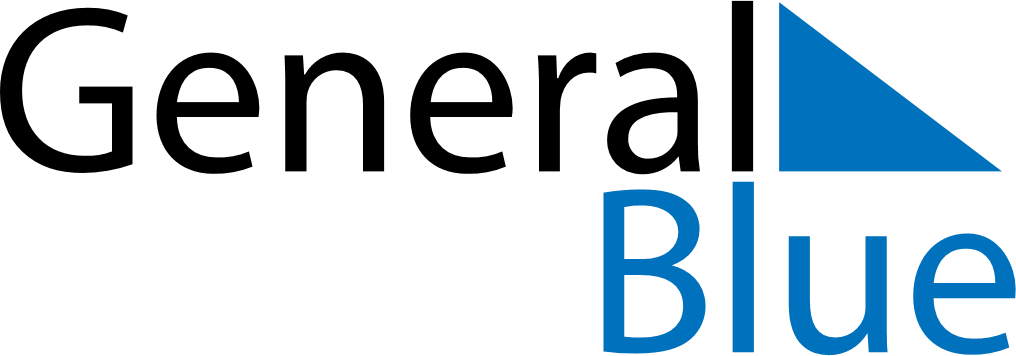 February 2028 CalendarFebruary 2028 CalendarFebruary 2028 CalendarFebruary 2028 CalendarFebruary 2028 CalendarSundayMondayTuesdayWednesdayThursdayFridaySaturday1234567891011121314151617181920212223242526272829